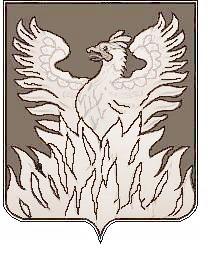 Администрациягородского поселения ВоскресенскВоскресенского муниципального районаМосковской областиП О С Т А Н О В Л Е Н И Еот 26.12.2018 №214Об утверждении программы«Профилактика нарушений,осуществляемая органоммуниципального контроля администрациигородского поселения ВоскресенскВоскресенского муниципального районаМосковской области в 2019 году»В соответствии со статьей 8.2 Федерального закона от 26 декабря 2008 года № 294-ФЗ «О защите прав юридических лиц и индивидуальных предпринимателей при осуществлении государственного контроля (надзора) и муниципального контроля», ПОСТАНОВЛЯЮ:1. Утвердить программу «Профилактика нарушений, осуществляемая органом муниципального контроля администрации городского поселения Воскресенск Воскресенского муниципального района Московской области в 2019». (Приложение 1.)2. Заместителю начальника управления по социальной политике – начальнику организационного отдела управления по социальной политике Москалевой Е.Е. опубликовать настоящее постановление в периодическом печатном издании, распространяемом на территории городского поселения Воскресенск, за исключением приложения №1 и опубликовать (разместить) полный текст настоящего постановления на Официальном сайте Городского поселения Воскресенск (www.vosgoradmin.ru).3. Постановление вступает в силу с момента его официального опубликования в периодическом печатном издании, распространяемом на территории городского поселения Воскресенск.4. Контроль за исполнением настоящего постановления оставляю за собой.Первый заместитель администрациигородского поселения Воскресенск                                                                  М.Г. КривоноговУтвержденапостановлением администрации городского поселения Воскресенскот26.12.2018 №214Муниципальная программа«Профилактика нарушений, осуществляемая органом муниципального контроля администрации городского поселения Воскресенск Воскресенского муниципального района Московской областив 2019 году»ПАСПОРТ МУНИЦИПАЛЬНОЙ ПРОГРАММЫМуниципальный контроль является важным звеном в системе муниципального управления и выполняет три основные функции: предупредительную, направленную на предотвращение еще не начавшегося нарушения; информационную, направленную на сбор сведений о подконтрольных объектах и карательную, направленную на привлечение нарушителей к ответственности.В соответствии со статьей 8.2. Федерального закона от 26.12.2008 №294-ФЗ «О защите прав юридических лиц и индивидуальных предпринимателей при осуществлении государственного контроля (надзора) и муниципального контроля» организация и проведение мероприятий, направленных на профилактику нарушений обязательных требований осуществляется по следующим муниципальным контролям:1.	Муниципальный контроль за сохранность автомобильных дорог местного значения (Постановление администрации городского поселения Воскресенск Воскресенского муниципального района Московской области от 20.06.2014 №336 «Об утверждении Положения о муниципальном контроле за сохранностью автомобильных дорог местного значения городского поселения Воскресенск»);2.	Муниципальный земельный контроль (Постановление администрации городского поселения Воскресенск Воскресенского муниципального района Московской области от 25.06.2014 №347 «Об утверждении в новой редакции Положения о муниципальном земельном контроле на территории городского поселения Воскресенск Воскресенского муниципального района Московской области»). 3.	Муниципальный жилищный контроль (Постановление администрации городского поселения Воскресенск Воскресенского муниципального района Московской области от 11.06.2015 №307 «Об утверждении Положения о муниципальном жилищном контроле на территории городского поселения Воскресенск Воскресенского муниципального района Московской области»). Цели профилактических мероприятий:- мотивация к добросовестному поведению и, как следствие, сокращение количества нарушений при соблюдении законодательства РФ; - предупреждение о нарушениях обязательных требований установленных, федеральными законами и законами Московской области, а также муниципальными правовыми актами.Задачи профилактических мероприятий:- выявление причин, факторов и условий, способствующих нарушению обязательных требований, определение способов устранения или снижения рисков их возникновения;- соблюдение юридическими и физическими лицами установленного законодательства РФ; - защита муниципальных и общественных интересов, а также прав граждан и юридических лиц.Основные мероприятия, направленные на достижение целей и задач Программы.Достижение целей и решение задач Программы обеспечивается путем выполнения следующих основных мероприятий:- размещение на официальном сайте администрации в сети «Интернет» для каждого вида муниципального контроля перечней нормативных правовых актов или их отдельных частей, содержащих обязательные требования, оценка соблюдения которых является предметом муниципального контроля, а также текстов, соответствующих нормативных правовых актов;- осуществление информирования юридических лиц, индивидуальных предпринимателей по вопросам соблюдения обязательных требований, в том числе посредством разработки и опубликования руководств по соблюдению обязательных требований, разъяснительной работы в средствах массовой информации и иными способами;- в случае изменения обязательных требований – подготовка и распространение комментариев о содержании новых нормативных правовых актов, устанавливающих обязательные требования, внесенных изменениях в действующие акты, сроках и порядке вступления их в действие, а также рекомендаций о проведении необходимых организационных, технических мероприятий, направленных на внедрение и обеспечение соблюдения обязательных требований;- обеспечение регулярного (не реже одного раза в год) обобщения практики осуществления в соответствующей сфере деятельности муниципального контроля и размещение на официальном сайте администрации в сети «Интернет» соответствующих обобщений, в том числе с указанием наиболее часто встречающихся случаев нарушений обязательных требований с рекомендациями в отношении мер, которые должны приниматься юридическими лицами, индивидуальными предпринимателями в целях недопущения таких нарушений;- выдача предостережений о недопустимости нарушения обязательных требований в соответствии с частями 5 - 7 статьи 8.2 Федерального закона от 26 декабря 2008 года № 294-ФЗ «О защите прав юридических лиц и индивидуальных предпринимателей при осуществлении государственного контроля (надзора) и муниципального контроля» (если иной порядок не установлен федеральным законом).Сроки реализации Программыи ожидаемые результаты.Срок реализации Программы – 2019 год.Планируемые результаты реализации муниципальной программы - это снижение количества выявленных в 2018 году нарушений соблюдения законодательства при увеличении количества и качества проводимых профилактических мероприятий.Наименование муниципальнойпрограммы                   «Профилактика нарушений, осуществляемая органом муниципального контроля администрации городского поселения Воскресенск Воскресенского муниципального района Московской области в 2019» (далее-Программа)Цели муниципальнойпрограммы                   Предупреждение и пресечение нарушений обязательных требований, установленных федеральными законами и законами Московской области, а также муниципальными правовыми актамиЗадачи муниципальной программы                   Соблюдение юридическими и физическими лицами законодательства РФ Координатор муниципальной программыИ.о. руководителя администрации Дрозденко Р.Г.Муниципальный заказчик муниципальной программы   Администрация городского поселения Воскресенск Воскресенского муниципального района Московской областиОтветственный исполнитель муниципальной программыОтдел муниципального контроля администрации городского поселения Воскресенск Воскресенского муниципального района Московской областиСроки реализации муниципальной программы   2019 годИсточники финансирования муниципальной программыФинансовые затраты не требуются, за счет основной деятельностиПланируемые результаты реализации муниципальной программы                   Снижение количества выявленных в 2018 году нарушений соблюдения земельного, жилищного законодательства при увеличении количества и качества проводимых профилактических мероприятий